 Ski Club presents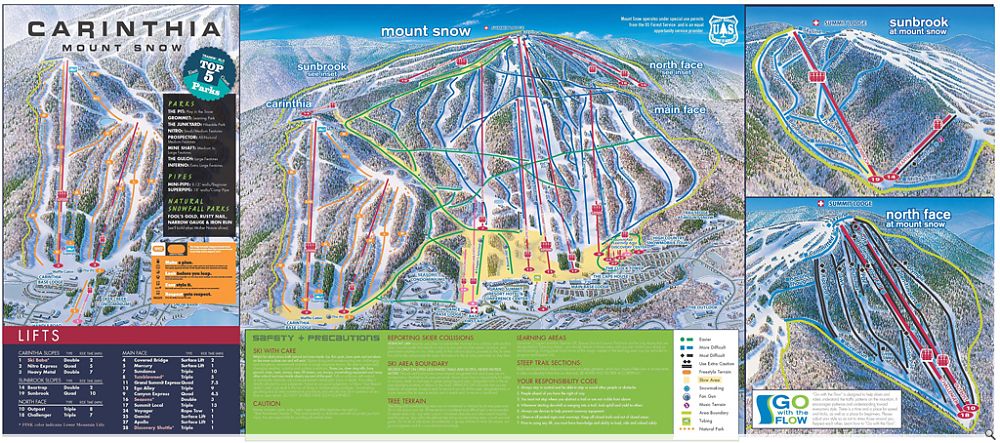 Mt Snow, VT3-DAY SUPERBOWL SKI SPECtACuLAR!Jan 30- Feb 2, 2015$595 Early Bird (deposit paid by 9.10.2014) $625 Regular (deposit paid after 9.10.2014)Per Person based on double occupancy: If you do not select a roommate and we are unable to match you with one, Single Supplement Charges will apply (note: Single Supplement availability may be limited.)Includes: R/T bus transportation from Ramblewood Country Club (driver tips included), Mt Laurel, NJ 08054-2799  Bus leaves promptly at 5:00 pm Friday night.Bring your own food and beverages for the ride; cups and ice (for beverages, not to fill coolers) are provided, we do not make a dinner stop. Box lunch provided for ride home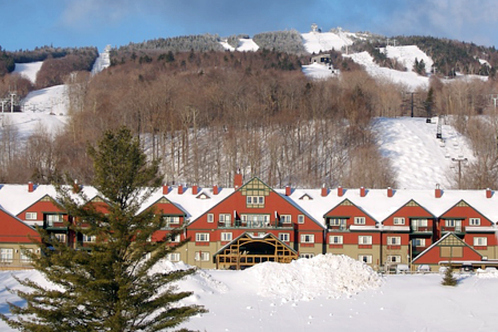 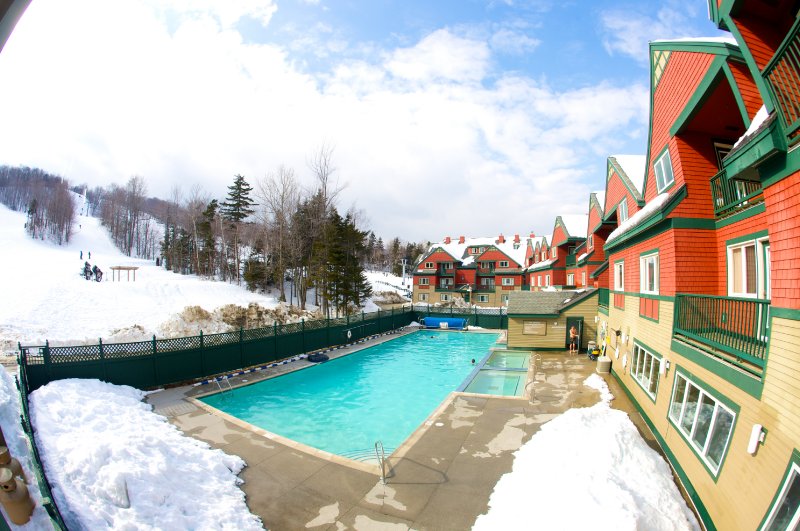 WiFi, Spa, Outdoor pool and hot tubs, restaurants, bar, Ski Shop, Room Service…Two consecutive day lift tickets, add third day for $40…Ski in/ski out, Walk to Snow Barn for entertainment, Outdoor ski valet, Snow tubing at HotelYour membership in SJSC must be current to participate  (EPSC members have reciprocity and may participate at the regular price; early bird pricing for SJSC members only)Both pages of a trip registration form must be completed and signed to be added to the trip or wait list.See www.sjskiclub.com for membership information Please make all checks payable to “SJSC” – write trip name in memo sectionThere is a 2.75% cashier fee for using a Visa or MasterCard. Receipts returned for mail-in payments if a Self Addressed Stamped Envelope is provided, otherwise, receipts are available from the trip leader at regular membership meetings. Payment Schedule									 Cancellation Schedule (Your Liability)*Signup 8/13/14   	$250									 Prior to   9/10/14		$250Due	 9/10/14   $100							                        10/8/14			$350				Due     10/8/14   	$100 											    11/12/14		$450Due     11/12/14 $100             									    12/10/14  	     $550Due     12/10/14 Balance $45($595/$625)					After  12/10/14		Total amount of trip*This is your maximum liability. Actual refund will be determined when the trip books close. A minimum cancellation fee of $50 is charged in all circumstances.Due to the ever changing circumstances that exist in the travel industry - all prices are subject to change.  Consider purchasing optional Trip Cancellation Insurance.  If you need to process a claim, contact the trip leader, not the outside vendor, for documentation of costs. Trip participants are responsible for any fees that may be incurred outside the control of SJSC, including but not limited to: fuel surcharges, baggage fees imposed by an airline, costs incurred by weather related delays or cancellations, currency fluctuations on trips outside the U.S. 